2017年度丹阳市检察院部门预算公开第一部分 部门概况一、主要职能检察院为国家的法律监督机关，主要职能为受理单位和个人控告、申诉、举报职能、职务犯罪侦查和预防职能、批准和决定逮捕职能、审查起诉职能、诉讼监督职能等。二、2017 年度部门主要工作任务及目标认真贯彻落实省、市检察工作会议精神，以“提升监督质效、注重特色发展、争创全省先进”为目标，聚焦法律监督主业，做强特色亮点品牌，突出加强诉讼监督、案件查办、司法改革、队伍建设等重点工作，不断提升丹阳检察在镇江检察工作中的贡献率。三、部门机构设置和所属单位情况丹阳市___设行政单位__1_个；事业单位_1__个，其中：纳入丹阳市___ 2016 年部门预算编报范围的单位详细情况见下表：序号单位名称丹阳市人民检察院单位性质行政机关事业12丹阳市预防犯罪中心四、部门收支预算编制的相关依据及测算分析情况按照丹阳市财政局《关于编制 2017 年市直部门预算的通1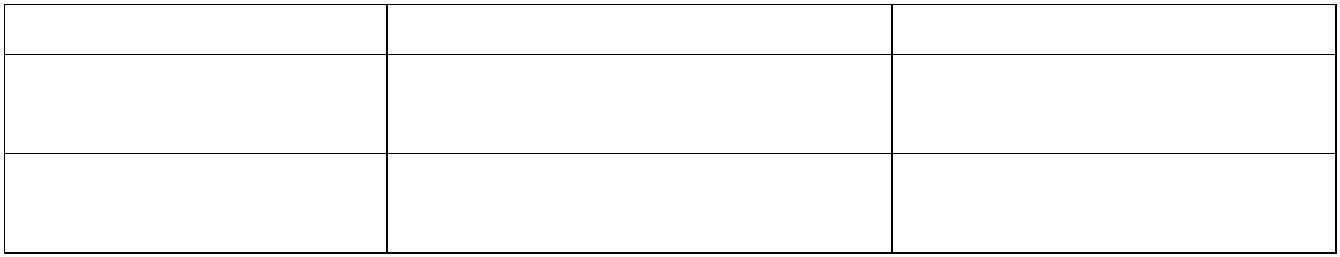 知》和《丹阳市 2017 年市直部门预算编制方案》规定的编制原则和编制要求，结合我单位 2017 年工作计划和事业发展目标，统筹安排单位各项收支，科学合理地编报收支预算。基本支出预算编制：人员支出按在职在编人员的实际情况核定；商品和服务支出按照市财政确定的定额标准核定。项目支出预算编制：按照相关要求，结合 2017 年工作任务，统筹编制项目支出预算。第二部分 检察院 2017 年度部门预算表见附表。第三部分 检察院 2017 年度部门预算情况说明一、收支预算总表情况说明本表反映部门年度总体收支预算情况。根据《关于批复2017 年市直部门预算的通知》（财预批行字 31 号）填列。检察院 2017 年度收入、支出预算总计 2885.38 万元，与上年相比收、支预算总计各增加 199.8 万元，增长 7 %。主要原因是基本支出人员经费增加。其中：（一）收入预算总计 2885.38万元。包括：1．财政拨款收入预算总计 2885.38 万元。（1）一般公共预算收入预算 2885.38万元，与上2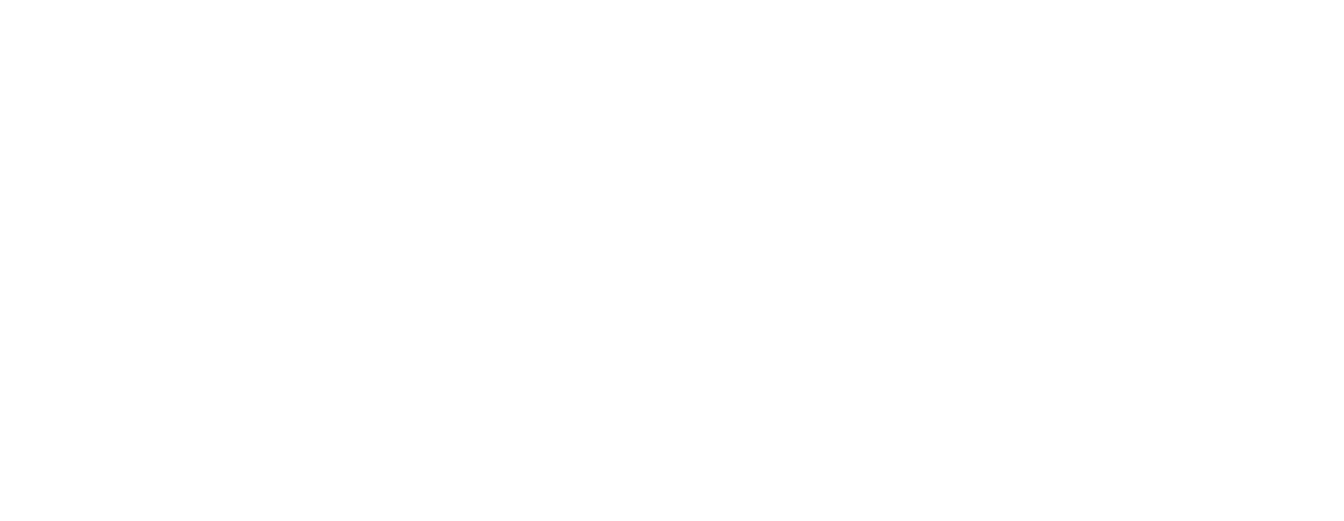 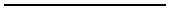 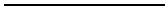 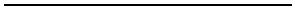 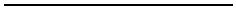 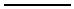 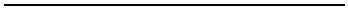 年相比增加 199.8 万元，增长 7 %。主要原因是增加了商品服务的车改补贴。2．公共安全（类）支出 2700.56 万元，主要用于行政运行，一般行政管理事务，查办和预防职务犯罪，公诉和审判监督，事业运行，其他检察支出。与上年相比增加 263.5万元，增长 11 %。主要原因是 基本支出人员经费增加。3. 住房保障支出 95.1 万元，主要用于住房公积金。与上年相比减少 0.32 万元，减少 0 %。主要原因是无大变动。4. 预备费 89.72 万元，主要用于基本支出。与上年相比减少 34.88 万元，减少 28 %。主要原因是 预控制预决算数据差额。项目支出预算数为万元，增长（减少） 0 %。主要原因是项目不同，金额恰巧一致。二、收入预算情况说明检察院本年收入预算合计 2885.381001.19 万元。与上年相比增加0万元，其中：一般公共预算收入 2885.38三、支出预算情况说明万元，占 100%；检察院本年支出预算合计 2885.38万元，其中：基本支出项目支出1884.191001.19万元，占 65万元，占%；35 %；结转下年资金 0万元，占 0%。四、财政拨款收支预算总表情况说明3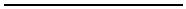 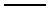 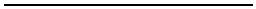 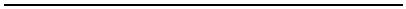 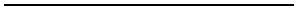 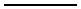 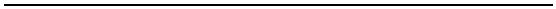 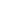 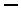 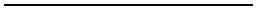 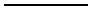 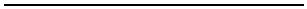 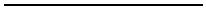 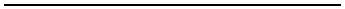 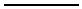 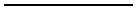 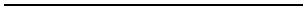 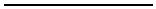 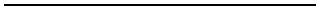 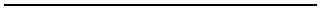 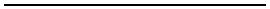 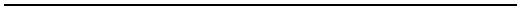 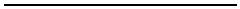 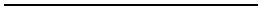 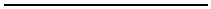 本表反映部门年度财政拨款总体收支预算情况。财政拨款收入数、支出安排数应与《检察院收支预算总表》的财政拨款数对应一致。检察院 2017 年度财政拨款收、支总预算 2885.38元。与上年相比，财政拨款收、支总计各增加 199.8万万元，增长（减少） 7 %。主要原因是增加了商品服务的车改补贴。五、财政拨款支出预算表情况说明本表反映部门年度财政拨款支出预算安排情况。财政拨款支出安排数应与《检察院财政拨款收支预算总表》的财政拨款数一致，并按照政府收支分类科目的功能分类“项”级细化列示。检察院 2017 年财政拨款预算支出 2885.38万元，占本年支出合计的 100 %。与上年相比，财政拨款支出增加199.8 万元，增长 7 %。主要原因是增加了商品服务的车改补贴。。其中：（一）一般公共服务（类）1．人大事务（款）行政运行（项）支出 0 万元，与上年相比增加元，增长 0 %。主要原因是（二）公共安全（类）1．检察（款）行政运行（项）支出 1671.61万元，与上年相比增加 242.52 万元，增长 17 %。主要原因是增4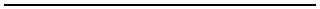 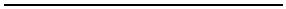 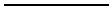 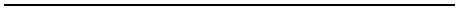 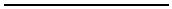 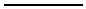 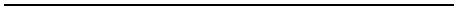 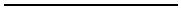 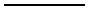 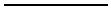 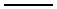 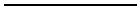 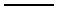 加了车改补贴及其他交通费。2. 一般行政管理事务 724.13 万元，与上年相比增加 97.5万元，增长 16 %。主要原因是项目变动。3. 查办和预防职务犯罪 20 万元，与上年相比增加 10 万元，增长 50 %。主要原因是资金使用额增加，追加此项目预算。4. 公诉和审判监督 30 万元，与上年相比减少 40 万元，减少 57 %。主要原因是项目调整。5. 事业运行 119.82 万元，与上年相比增加 3.48 万元，增加 3 %。主要原因是人员经费及社保微调。6. 其他检察支出 135 万元，与上年相比增加 50 万元，增加 170%。主要原因是有关检察业务增加。7. 住房保障支出 95.1 万元，与上年相比减少 0.32 万元，减少 0%。主要原因是无大变化。8. 预备费 89.72 万元，与上年相比减少 34.88 万元，减少 28%。主要原因是精确预算，减少差异。六、财政拨款基本支出预算表情况说明本表反映部门年度财政拨款基本支出预算安排情况，按照政府收支分类科目的经济分类“款”级细化列示。检察院 2017 年度财政拨款基本支出预算 1884.19 万元，其中：（一）人员经费 1468.77 万元。主要包括：基本工资、5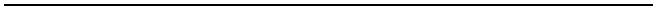 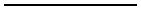 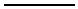 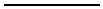 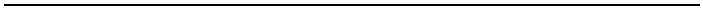 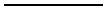 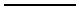 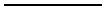 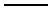 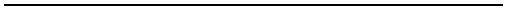 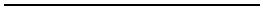 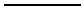 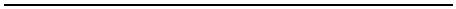 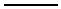 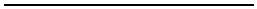 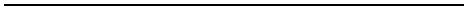 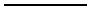 津贴补贴、奖金、社会保障缴费、伙食补助费、绩效工资、机关事业养老保险缴费、职业年金缴费、退休费、生活补助、医疗费、住房公积金、提租补贴。（二）公用经费 415.42 万元。主要包括：办公费、印刷费、咨询费、手续费、水费、电费、邮电费、物业管理费、差旅费、维修（护）费、租赁费、会议费、培训费、公务接待费、专用材料费、劳务费、委托业务费、工会经费、福利费、公务用车运行维护费、其他交通费用、其他商品和服务支出、办公设备购置、专用设备购置、信息网络及软件购置更新、其他资本性支出。七、政府性基金支出预算表情况说明检察院 2017 年政府性基金支出预算支出 0 万元。与上年相比增加（减少） 0 万元，增长（减少）0 %。八、一般公共预算支出预算表情况说明本表反映部门年度一般公共预算支出预算安排情况，按照政府收支分类科目的功能分类“项”级细化列示。检 察 院 2017 年 一 般 公 共 预 算 财 政 拨 款 支 出 预 算2885.38 万元，与上年相比增加 199.8万元，增长 7 %。主要原因是增加了商品服务的车改补贴，其他交通费等人员经费。九、一般公共预算基本支出预算表情况说明本表反映部门年度一般公共预算基本支出预算安排情况，按照政府收支分类科目的经济分类“款”级细化列示。6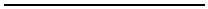 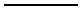 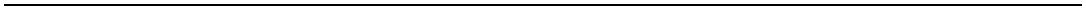 检察院 2017 年度一般公共预算财政拨款基本支出预算 1884.19万元，其中：（一）人员经费 1468.77 万元。基本工资、津贴补贴、奖金、社会保障缴费、伙食补助费、绩效工资、机关事业养老保险缴费、职业年金缴费、退休费、生活补助、医疗费、住房公积金、提租补贴。（二）公用经费 415.42 万元。主要包括：办公费、印刷费、咨询费、手续费、水费、电费、邮电费、物业管理费、差旅费、维修（护）费、租赁费、会议费、培训费、公务接待费、专用材料费、劳务费、委托业务费、工会经费、福利费、公务用车运行维护费、其他交通费用、其他商品和服务支出、办公设备购置、专用设备购置、信息网络及软件购置更新、其他资本性支出。十、一般公共预算机关运行经费支出预算表情况说明本表反映部门年度一般公共预算机关运行经费支出预算安排情况，按照政府收支分类科目的经济分类“款”级细化列示。2017 年本部门一般公共预算机关运行经费预算支出497.76 万元，比 2016 年增加 3.62万元，增长 0 %。主要原因是：保持正常开支，变动不大。十一、一般公共预算“三公”经费、会议费、培训费支出预算表情况说明7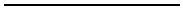 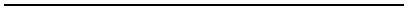 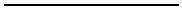 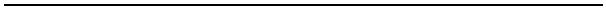 本表反映部门年度一般公共预算资金安排的“三公”经费情况。检察院 2017 年度一般公共预算拨款安排的“三公”经费预算支出中，因公出国（境）费支出 0 万元，占“三公”经费的 0 %；公务用车购置及运行费支出 80万元，占“三公”经费的 84 %；公务接待费支出 15 万元，占“三公”经费的 16 %。具体情况如下：1．因公出国（境）费预算支出 0 万元，本年数小于（大于）上年预算数的主要原因……。2．公务用车购置及运行费预算支出 80 万元。其中：（1）公务用车购置预算支出 0于）上年预算数的主要原因……。万元，本年数小于（大（2）公务用车运行维护费预算支出 80 万元，本年数（大于）上年预算数的主要原因车改。3．公务接待费预算支出 15 万元，本年数小于上年预算数的主要原因减少浪费。检察院 2017 年度一般公共预算拨款安排的会议费预算支出 5 万元，本年数小于上年预算数的主要原因减少会议成本。检察院 2017 年度一般公共预算拨款安排的培训费预算支出 6.5 万元，本年数小于上年预算数的主要原因 已知的培训数量较去年有所减少。十二、政府采购支出预算表情况说明8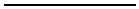 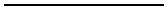 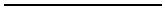 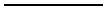 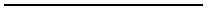 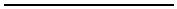 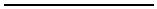 检察院 2017 年度政府采购支出预算 95 万元。第四部分 名词解释一、财政拨款：指由一般公共预算、政府性基金预算安排的财政拨款数。二、一般公共预算：包括公共财政拨款（补助）资金、专项收入。三、财政专户管理资金：包括专户管理行政事业性收费（主要是教育收费）、其他非税收入。四、其他资金：包括事业收入、经营收入、其他收入等。五、基本支出：包括人员经费、商品和服务支出（定额）。其中，人员经费包括工资福利支出、对个人和家庭的补助。六、项目支出：包括编入部门预算的单位发展项目、市直发展项目支出安排数等。七、单位预留机动经费：指预算单位年初预留用于年度执行中增人、增资等不可预见支出的经费。八、“三公”经费：指市级部门用一般公共预算财政拨款安排的因公出国（境）费、公务用车购置及运行费和公务接待费。其中，因公出国（境）费指单位公务出国（境）的住宿费、旅费、伙食补助费、杂费、培训费等支出；公务用车购置及运行费指单位公务用车购置费及租用费、燃料费、维修费、过路过桥费、保险费、安全奖励费用等支出；公务接待费指单位按9规定开支的各类公务接待（含外宾接待）支出。九、机关运行经费：指各部门的公用经费，包括办公及印刷费、邮电费、差旅费、会议费、福利费、日常维修费、专用材料及一般设备购置费、办公用房水电费、办公用房取暖费、办公用房物业管理费、公务用车运行维护费及其他费用。（各部门应根据公开预算表中对应的经费情况进行名词解释，对未涉及的名词可以删除）10附件2表一2017年度 丹阳市人民检察院 部门收支预算总表单位:万元收入总来源支出总需求年初预算项目名称年初预算功能科目项目年初预算一、预算内资金2,885.38 201 一般公共服务支出2,885.38 202 外交支出203 国防支出一、基本支出二、项目支出1,884.191,001.191、一般预算内经费拨款2、纳入预算管理的非税收入二、财政专户核拨的非税收入三、其他收入204 公共安全支出2,700.56205 教育支出206 科学技术支出207 文化体育与传媒支出208 社会保障和就业支出209 社会保险基金支出210 医疗卫生与计划生育支出211 节能环保支出212 城乡社区支出213 农林水支出214 交通运输支出215 资源勘探信息等支出216 商业服务业等支出217 金融支出219 援助其他地区支出220 国土海洋气象等支出221 住房保障支出95.1089.72222 粮油物资储备支出227 预备费228 国债还本付息支出229 其他支出230 转移支出本年收入合计本年支出合计本年结余2,885.382,885.382,885.38上年结余、结转收入收 入 总 计支出合计支 出 总 计2,885.382,885.38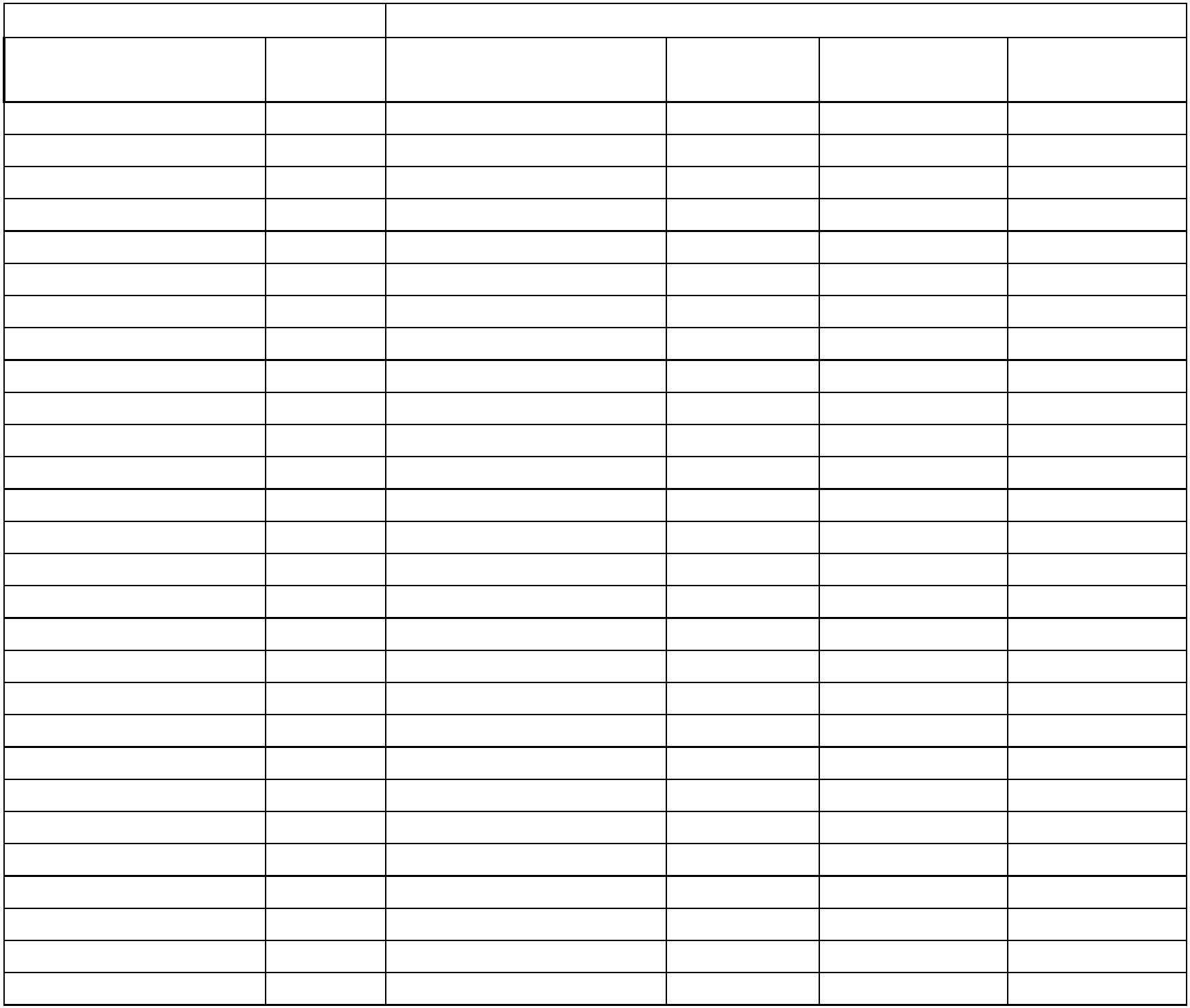 表二2017年度 丹阳市人民检察院 部门收入预算总表单位：万元项目名称收入总计金额2,885.38小计2,885.382,885.38（一）一般预算内经费拨款（二）纳入预算管理的非税收入（三）办案经费补助拨款预算内资金财政专户核拨的非税收入财政专户核拨的非税收入其他收入其他收入小计（一）纳入预算管理的非税收入（二）办案补助上年结转和结余资金（三）其他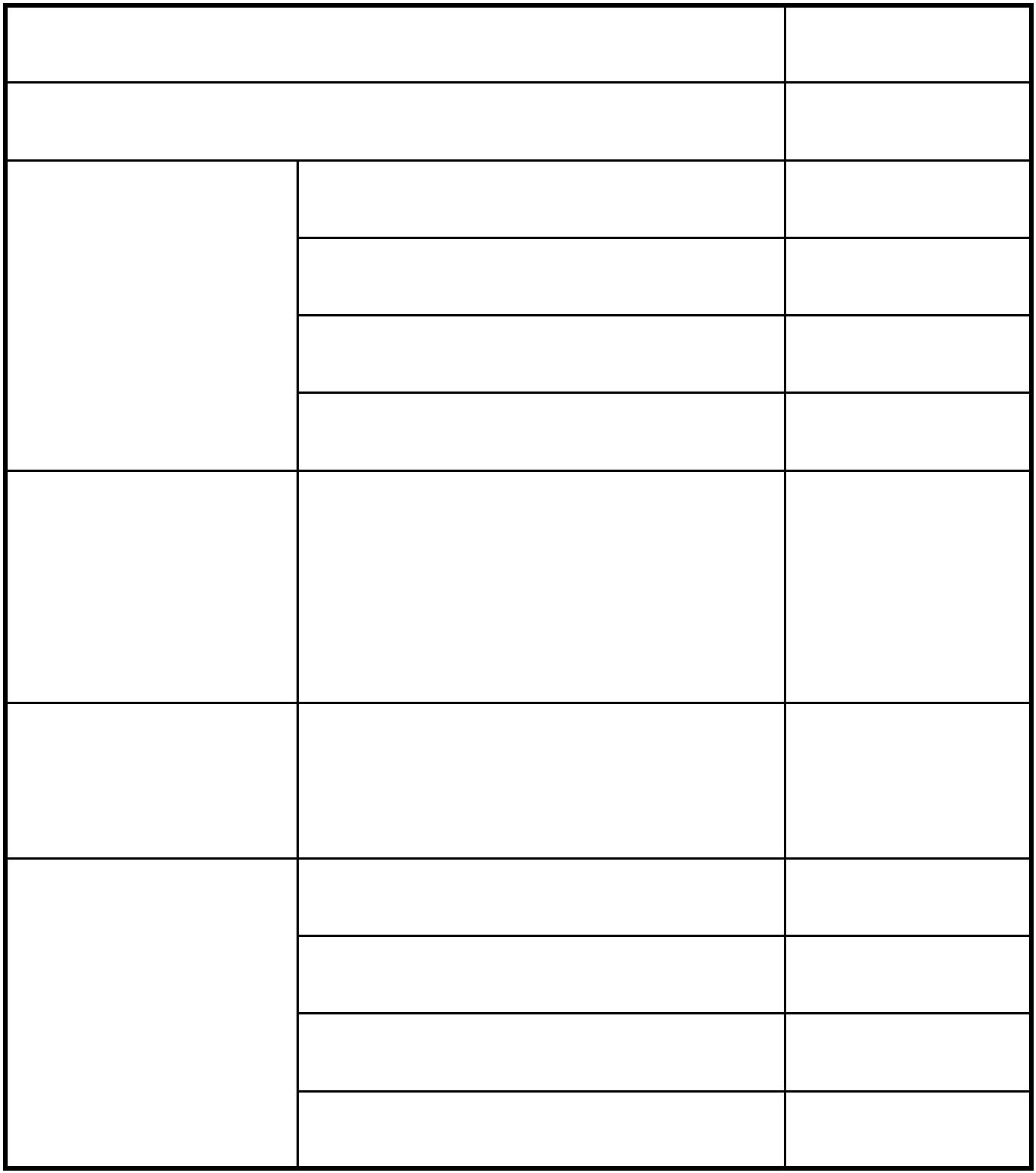 表三2017年度 丹阳市人民检察院 部门支出预算总表单位：万元合计基本支出项目支出结转下年资金2,885.381,884.191,001.19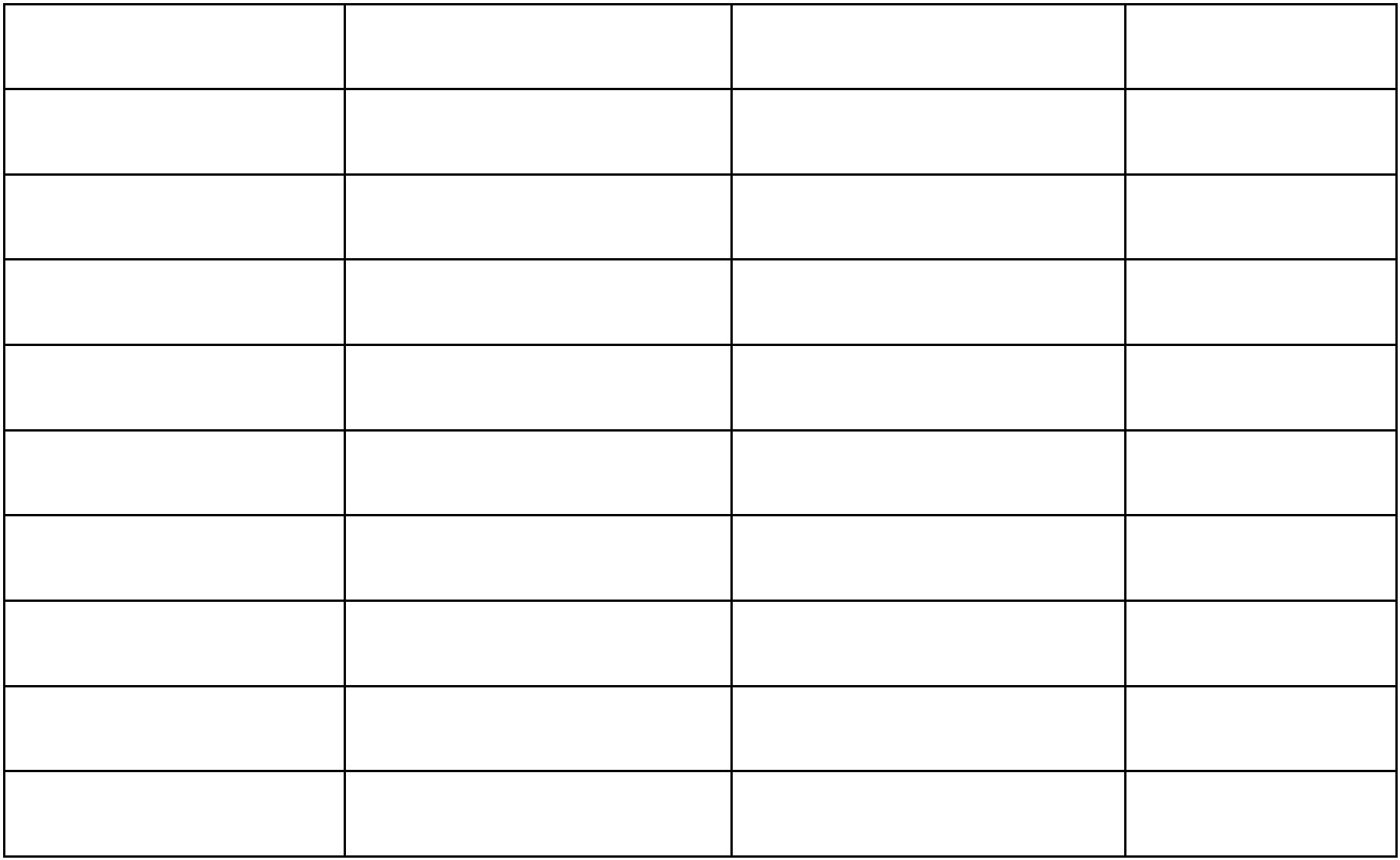 表四2017年度 丹阳市人民检察院 部门财政拨款收支预算总表单位:万元收入支出支出用途项目名称金额项目名称金额一、一般公共预算2,855.38 一、基本支出1,884.191,001.19二、政府性基金预算二、项目支出收入合计2,855.38支出合计2,885.38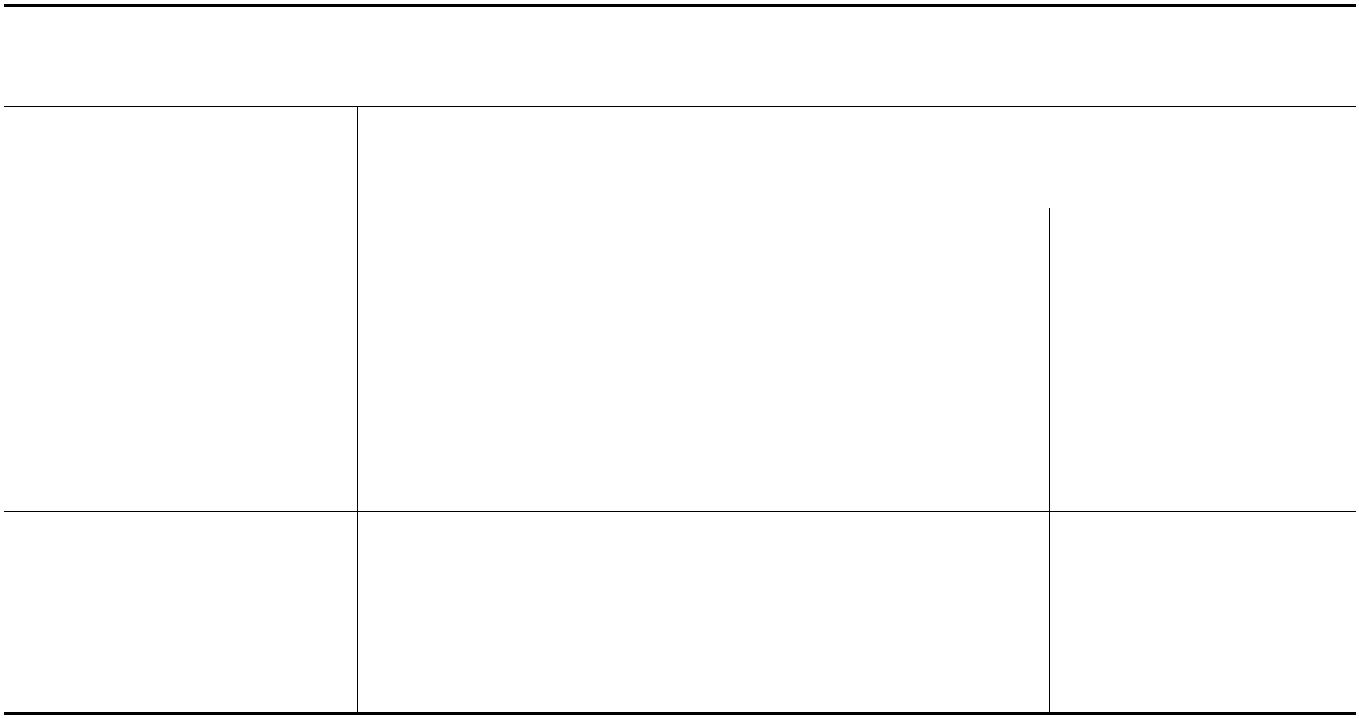 表五2017年度 丹阳市人民检察院 部门财政拨款支出预算表单位：万元功能科目代码功能科目名称公共安全支出金额[204]2,700.562,700.561,671.61724.1320.00[20404]检察[2040401][2040402][2040404][2040405][2040450][2040499][221]行政运行一般行政管理事务查办和预防职务犯罪公诉和审判监督事业运行30.00119.82135.0095.10其他检察支出住房保障支出住房改革支出住房公积金预备费[22102]95.10[2210201][227]95.1089.72合 计2,885.38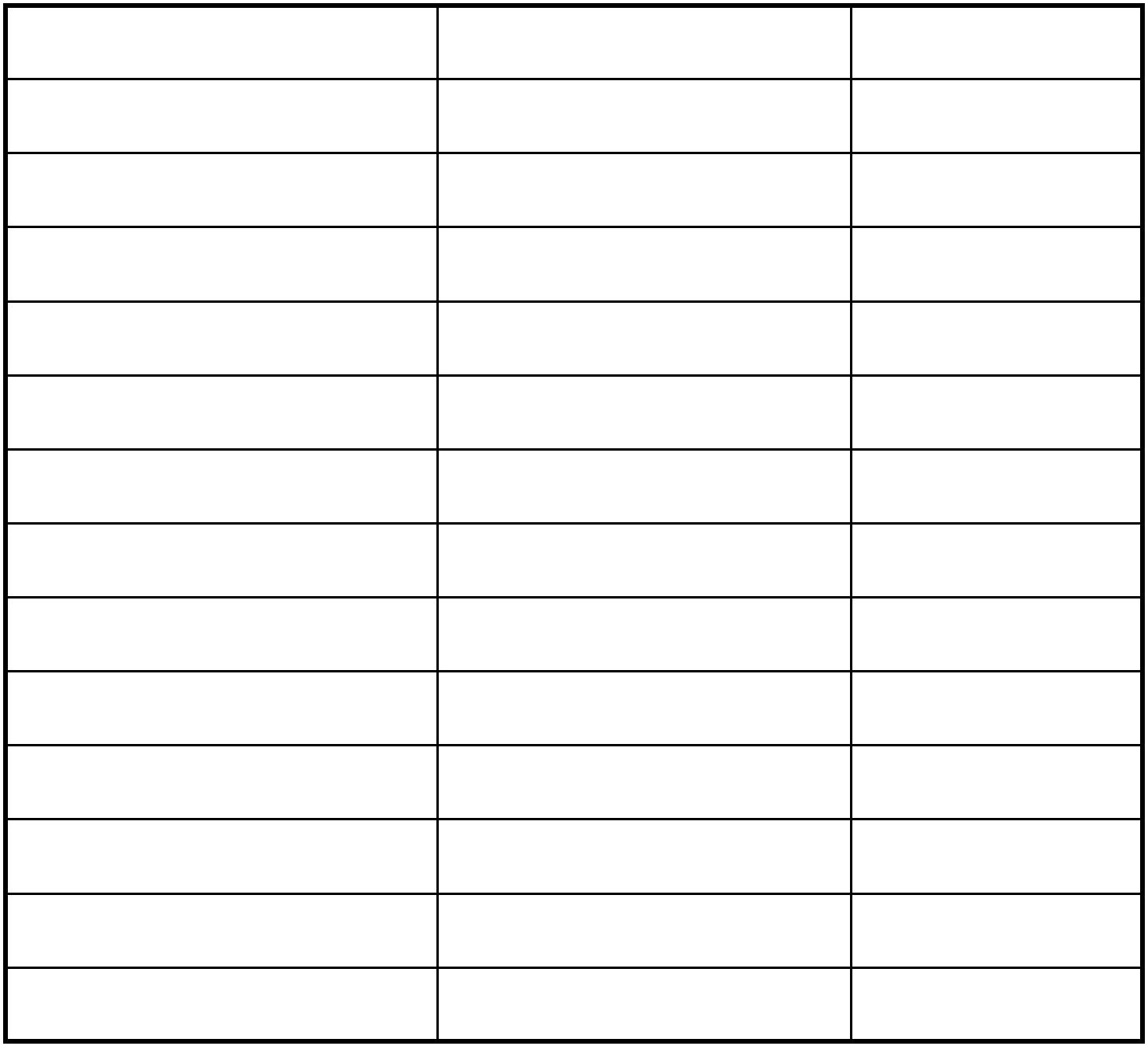 表六2017年度 丹阳市人民检察院 部门财政拨款基本支出预算表单位：万元科目编码301科目名称金额工资福利支出1,370.72266.46494.12240.6780.3053.93168.3166.93325.70127.40137.239.8030101301023010330104301073010830109302基本工资津贴补贴奖金社会保障缴费绩效工资机关事业养老保险缴费职业年金缴费商品和服务支出商品和服务支出（定额部分）商品和服务支出（单项核定项目）物业管理费302302302093022830229302313023930239303工会费17.153.24福利费公务用车运行维护费其他交通费60.0047.0461.0798.050.50车改补贴对个人和家庭的补助退休费303023030530311生活补助2.45住房公积金95.10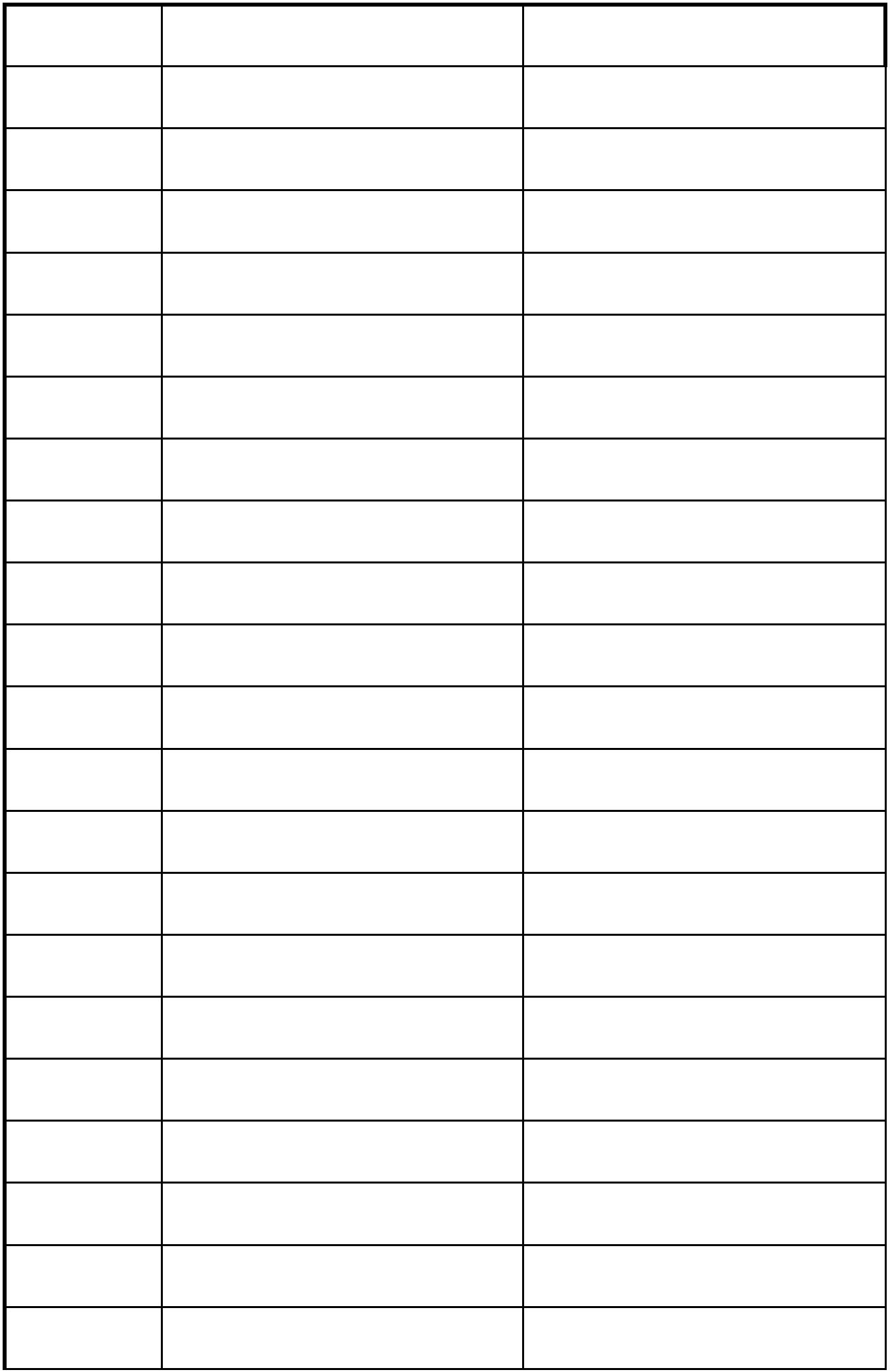 399其他支出89.7289.7239901预留合计1,884.19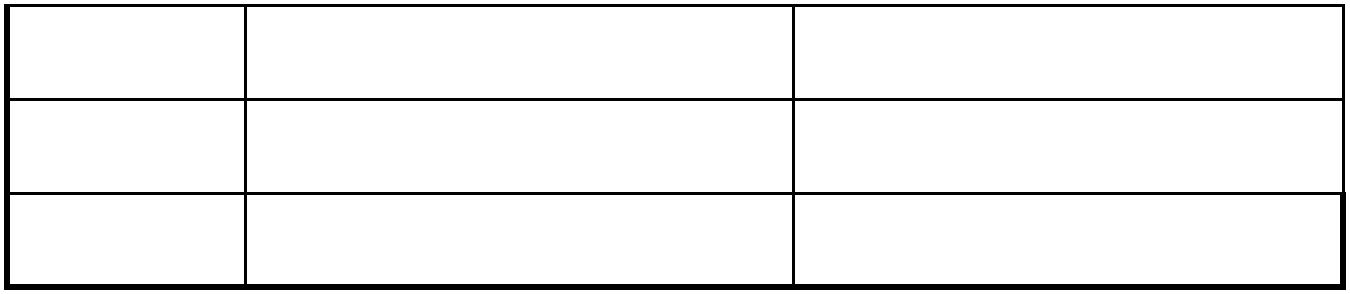 表七xx年度**部门政府性基金支出预算表单位：万元功能科目代码功能科目名称金额0合 计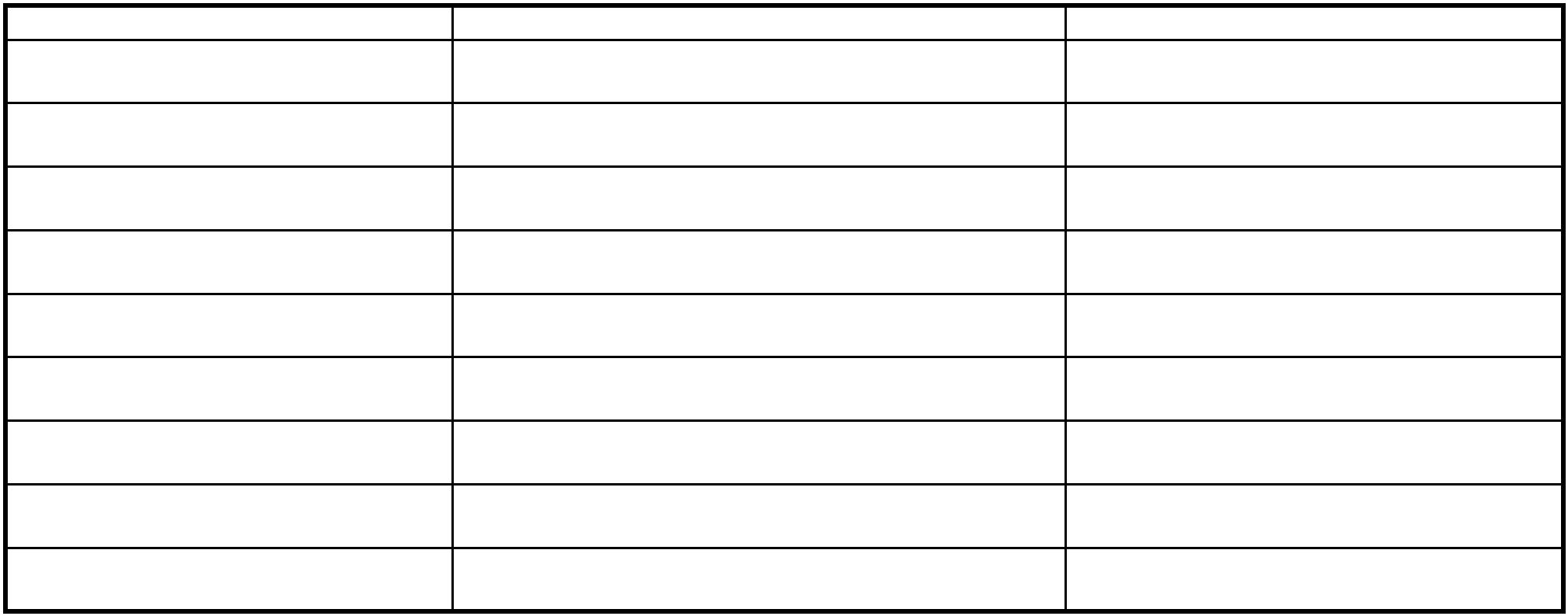 表八2017年度 丹阳市人民检察院 部门一般公共预算支出预算表单位：万元功能科目代码[204]功能科目名称公共安全支出金额2,700.562,700.561,671.61724.1320.00[20404]检察[2040401][2040402][2040404][2040405][2040450][2040499][221]行政运行一般行政管理事务查办和预防职务犯罪公诉和审判监督事业运行30.00119.82135.0095.10其他检察支出住房保障支出住房改革支出住房公积金预备费[22102]95.10[2210201][227]95.1089.72合 计2,885.38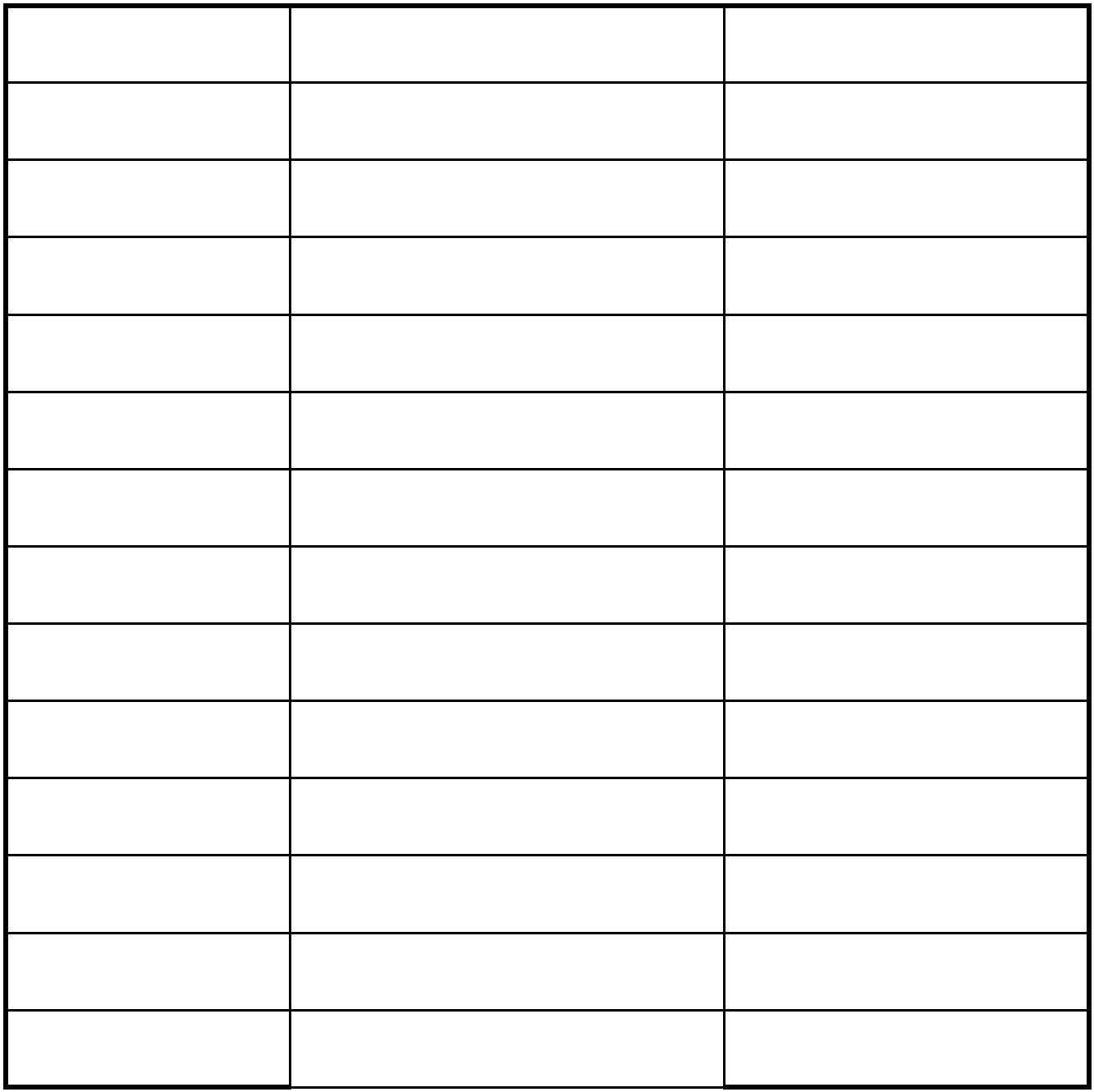 表九2017年度 丹阳市人民检察院 部门一般公共预算基本支出预算表单位：万元科目编码科目名称基本支出301工资福利支出1,370.72266.46494.12240.6780.3053.93168.3166.93325.70127.40137.239.8030101301023010330104301073010830109302基本工资津贴补贴奖金社会保障缴费绩效工资机关事业养老保险缴费职业年金缴费商品和服务支出商品和服务支出（定额部分）商品和服务支出（单项核定项目）物业管理费302302302093022830229302313023930239303工会费17.153.24福利费公务用车运行维护费其他交通费60.0047.0461.0798.050.50车改补贴对个人和家庭的补助退休费30302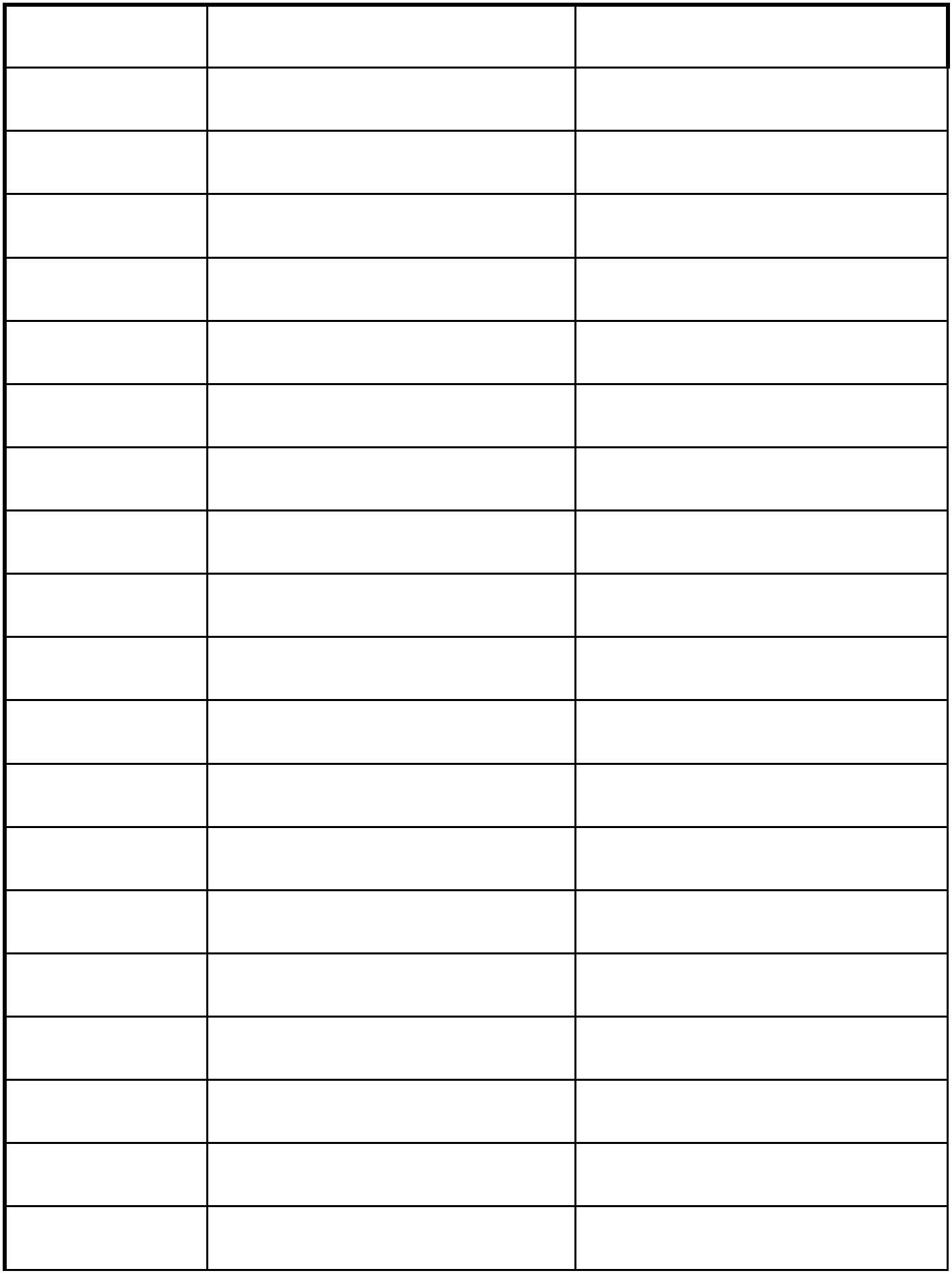 3030530311399生活补助住房公积金其他支出预留2.4595.1089.7289.7239901合计1,884.19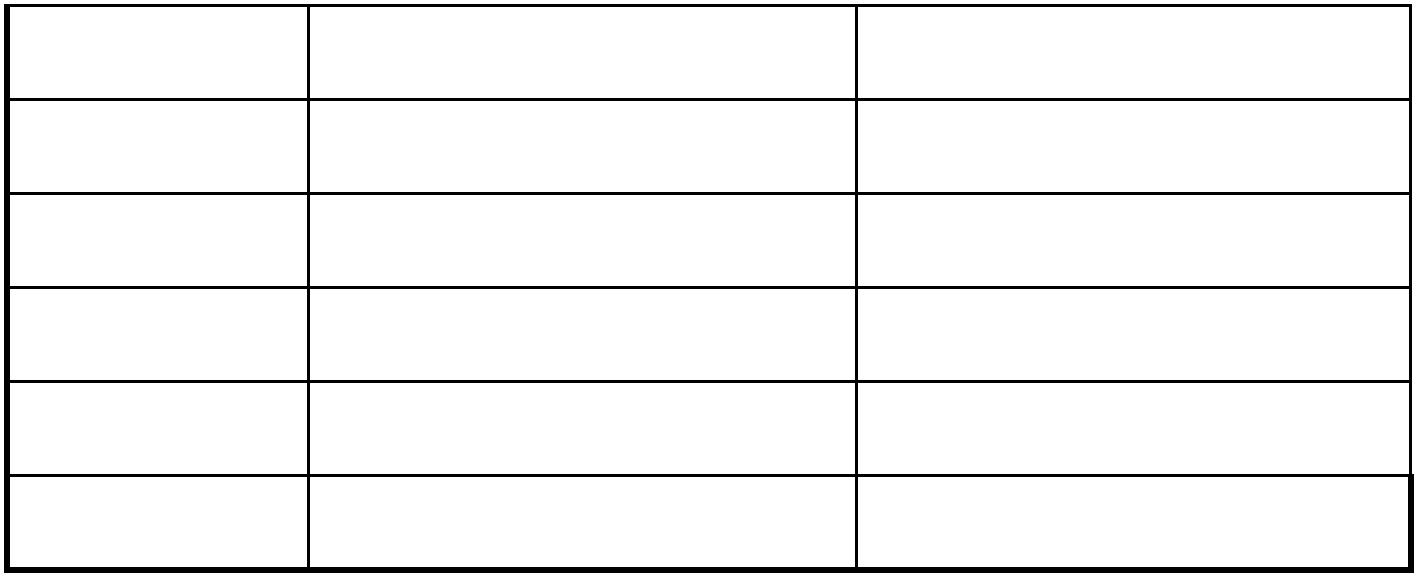 表十2017年度 丹阳市人民检察院 部门一般公共预算机关运行经费支出预算表单位：万元科目编码科目名称商品和服务支出机关运行经费支出302302302325.70商品和服务支出（定额部分）商品和服务支出（单项核定项目）物业管理费127.40137.239.80302093022830229302313023930239工会费17.153.24福利费公务用车运行维护费其他交通费60.0047.0461.07车改补贴合计325.70注：按照政府收支分类科目的经济分类“款”级细化列示。在财政部有明确规定前，“机关运行经费”暂指基本支出中一般公共预算安排的“商品和服务支出”经费。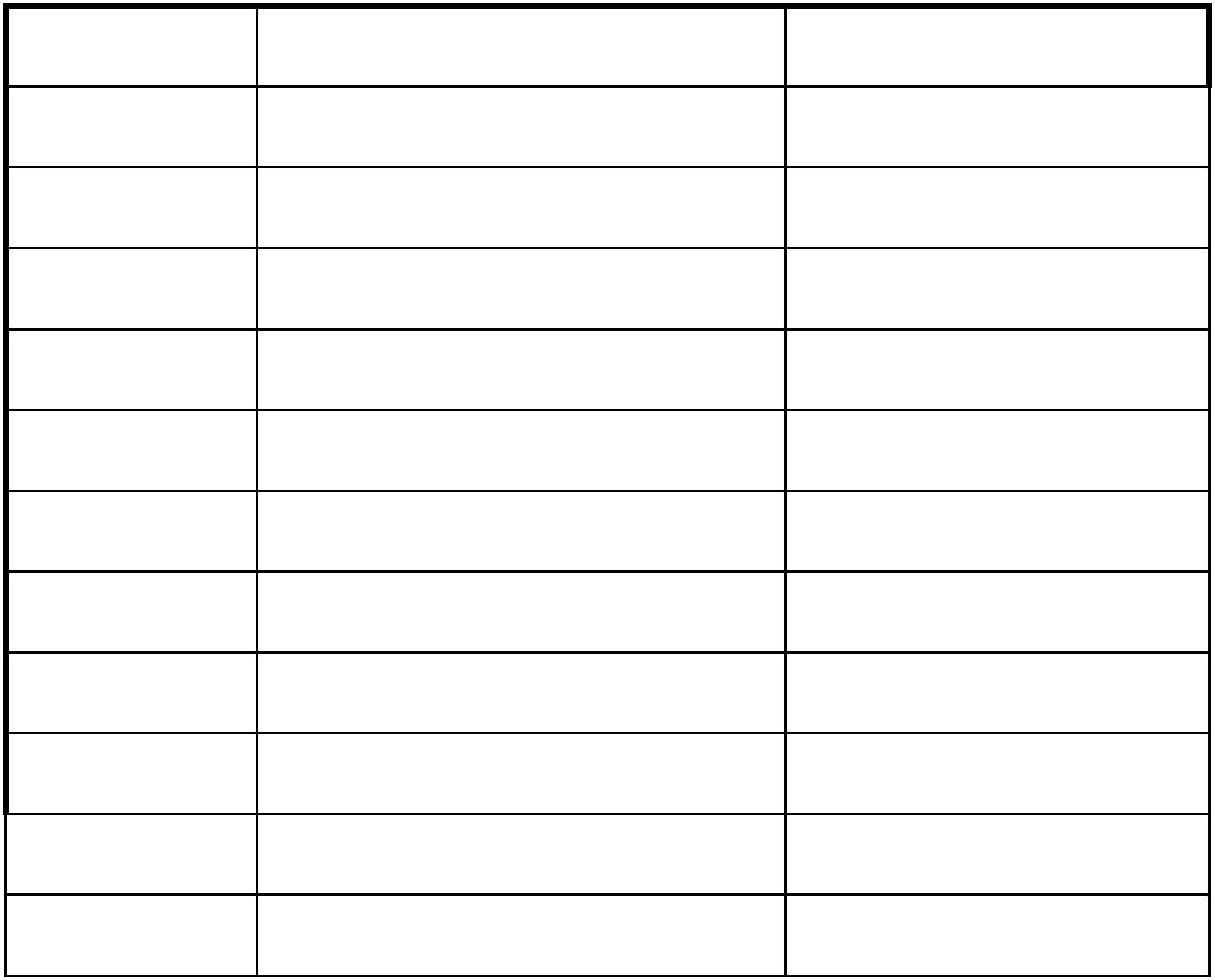 表十一2017年度 丹阳市人民检察院 部门一般公共预算“三公”经费、会议费、培训费支出预算表单位：万元公务用车购置及运行维护费公务接待费合计因公出国（境）费会议费 培训费公务用车 公务用车运小计购置费行维护费118656526918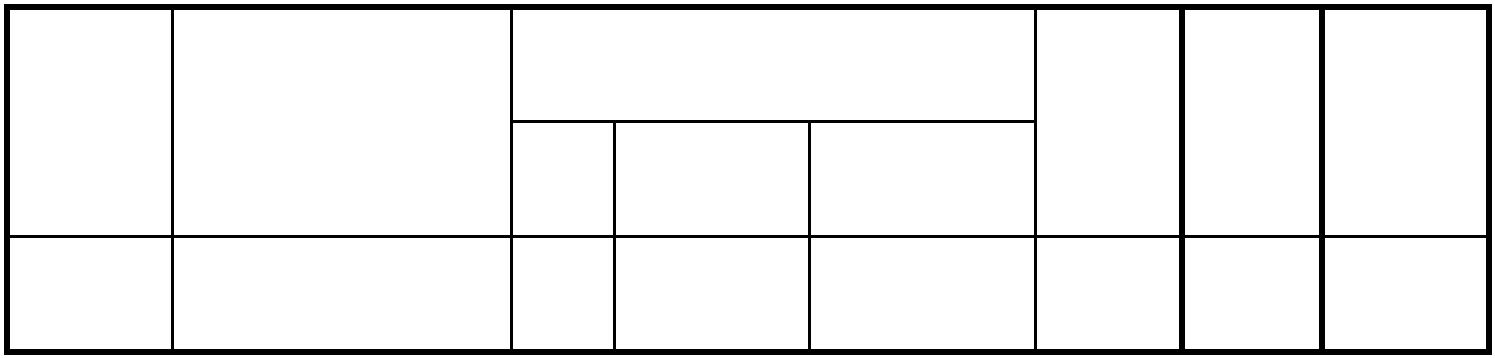 表十二2017年 丹阳市人民检察院 部门政府采购预算表单位：万元采购品目大类专项名称经济科目 采购物品名称 采购组织形式总计合计95一、货物A固定资产固定资产固定资产视频监控设备台式计算机显示设备政府采购政府采购政府采购798[监所监控改造[其他检察支出][办公设备购置][监所监控改造[其他检察支出][办公设备购置][监所监控改造[其他检察支出][办公设备购置]8二、工程B三、服务C注：1.采购组织形式为：集中采购、部门集中采购和分散采购。2.采购品目名称根据《政府采购品目分类目录》（财库[2013]189号）规定品目名称填写。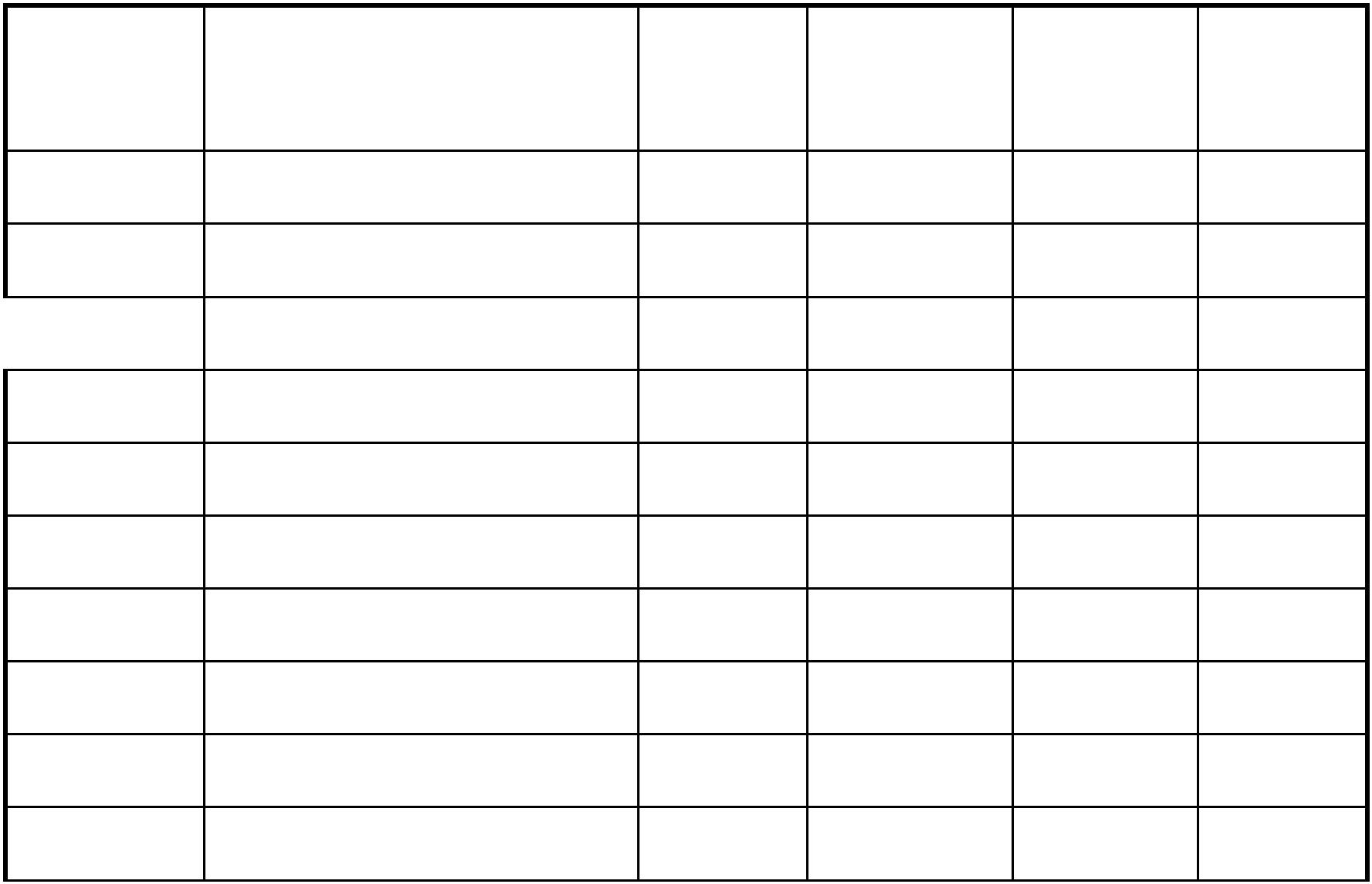 